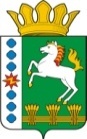 КОНТРОЛЬНО-СЧЕТНЫЙ ОРГАН ШАРЫПОВСКОГО РАЙОНАКрасноярского краяЗаключениена проект Решения Парнинского сельского Совета депутатов «О внесении изменений в Решение Парнинского сельского Совета депутатов от 15.12.2017 № 29-71 «О бюджете поселения на 2018 год и плановый период 2019-2020 годов»05 февраля  2018 год 						       		 № 02Настоящее экспертное заключение подготовлено Контрольно – счетным органом Шарыповского района на основании ст. 157 Бюджетного  кодекса Российской Федерации, ст. 9 Федерального закона от 07.02.2011 № 6-ФЗ «Об общих принципах организации и деятельности контрольно – счетных органов субъектов Российской Федерации и муниципальных образований», ст. 5 Решения Шарыповского районного Совета депутатов от 20.09.2012 № 31/289р «О внесении изменений и дополнений в Решение Шарыповского районного Совета депутатов от 21.06.2012 № 28/272р «О создании Контрольно – счетного органа Шарыповского района» (в ред. от 20.03.2014 № 46/536р, от 25.09.2014 № 51/573р, 26.02.2015 № 56/671р) и в соответствии со стандартом организации деятельности Контрольно – счетного органа Шарыповского района СОД 2 «Организация, проведение и оформление результатов финансово – экономической экспертизы проектов Решений Шарыповского районного Совета депутатов и нормативно – правовых актов по бюджетно – финансовым вопросам и вопросам использования муниципального имущества и проектов муниципальных программ» утвержденного приказом Контрольно – счетного органа Шарыповского района от 16.12.2013 № 29, Соглашения от 22.01.2015 «О передаче Контрольно-счетному органу Шарыповского района полномочий Контрольно-счетного органа Парнинского  сельсовета по осуществлению внешнего муниципального финансового контроля».Представленный на экспертизу проект Решения Парнинского сельского Совета депутатов «О внесении изменений и дополнений в Решение Парнинского сельского Совета депутатов от 15.12.2017 № 29-71 «О бюджете поселения на 2018 год и плановый период 2019-2020 годов» направлен в Контрольно – счетный орган Шарыповского района 02 февраля 2018 года. Разработчиком данного проекта Решения является администрация Парнинского сельсовета.Мероприятие проведено 02-05 февраля  2018 года.В ходе подготовки заключения Контрольно – счетным органом Шарыповского района были проанализированы следующие материалы:- проект Решения Парнинского сельского Совета депутатов «О внесении изменений и дополнений в Решение Парнинского сельского Совета депутатов от 15.12.2017 № 29-71 «О бюджете поселения на 2018 год и плановый период 2019-2020  годов»;-  решение Парнинского сельского Совета депутатов от 15.12.2017 № 29-71 «О бюджете поселения на 2018 год и плановый период 2019-2020 годов».В соответствии с проектом  Решения Парнинского  сельского Совета депутатов «О внесении изменений и дополнений в Решение Парнинского сельского Совета депутатов от 15.12.2017 № 29-71 «О бюджете поселения на 2018 год и плановый период 2019-2020  годов» предлагается внести изменения в следующие статьи:В статью 1 внести следующей изменения:«1. Утвердить основные характеристики  бюджета поселения  на 2018 год:Таблица 1Прогнозируемый общий объем доходов бюджета поселения на 2018 год остаётся без изменений в сумме 11 032 000,00 руб.  Общий объем расходов бюджета поселения на 2018 год увеличился  в сумме 32 000,00 руб.  (0,29%).Анализ изменения расходов бюджета поселения на 2018 годТаблица 2(руб.)По подразделу 0104 «Функционирование Правительства РФ, высших органов исполнительной власти субъектов РФ, местных администраций» увеличение бюджетных ассигнований в сумме 14 000,00 руб. (0,46%) на оплату судебных издержек по исполнительному листу от 31.08.2017 А33-26706/2016 от ИП Сукало В.А. об оспаривании бездействия.По подразделу 0113 «Другие общегосударственные вопросы» увеличение бюджетных ассигнований в сумме 18 000,00 руб. (227,85%), из них:- в сумме 10 000,00 руб. на проведение рыночной оценки муниципального имущества;- в сумме 8 000,00 руб. на межевание земельных участков. Приложения  № 1, 5, 6, 8 излагаются в новой редакции, согласно № 1, 2, 3, 4  к Проекту Решения Парнинского сельского Совета депутатов.Увеличился дефицит бюджета и источники финансирования дефицита бюджета поселения  в сумме 32 000,00 руб. (100,00%).  Сумма дефицита бюджета поселения соответствует  статье 92.1 Бюджетного кодекса Российской Федерации.При проверке правильности планирования и составления проекта Решения  нарушений не установлено.На основании выше изложенного Контрольно – счетный орган  Шарыповского района предлагает принять проект Решения Парнинского сельского Совета депутатов «О внесении изменений и дополнений в Решение Парнинского сельского Совета депутатов от 15.12.2017 № 29-71 «О бюджете поселения на 2018 год и плановый период 2019-2020 годов».Председатель Контрольно – счетного органа						Г.В. СавчукАудитор Контрольно – счетного органа						И.В. Шмидт					Предыдущая редакцияПредлагаемая редакция1) прогнозируемый общий объем доходов бюджета поселения в сумме11 032 000,00 рублей11 032 000,00 рублей2) общий объем расходов бюджета поселения  в сумме11 032 000,00 рублей11 064 000,00 рублей3) дефицит бюджета поселения  в сумме0,00 рублей32 000,00 рублей4) источники финансирования дефицита бюджета поселения  в сумме0,00 рублей32 000,00 рублейнаименование показателя бюджетной классификацииРаздел, подразделпредыдущая редакция предлагаемая редакция отклонение% отклонения12345 (4-3)6Общегосударственные вопросы01003 662 920,003 694 920,0032 000,00100,87функционирование высшего должностного лица субъекта РФ и органа местного самоуправления0102584 300,00584 300,000,00100,00функционирование Правительства РФ, высших органов исполнительной власти субъектов РФ, местных администраций01043 060 720,003 074 720,0014 000,00100,46резервные фонды011110 000,0010 000,000,00100,00другие общегосударственные вопросы01137 900,0025 900,0018 000,00327,85Национальная оборона0200292 800,00292 800,000,00100,00мобилизационная и вневойсковая подготовка0203292 800,00292 800,000,00100,00Национальная безопасность и правоохранительная деятельность03001 500,001 500,000,00100,00защита населения и территории от чрезвычайных ситуаций природного и техногенного характера, гражданская оборона0309500,00500,000,00100,00обеспечение пожарной безопасности03101 000,001 000,000,00100,00Национальная экономика0400280 000,00280 000,000,00100,00дорожное хозяйство0409280 000,00280 000,000,00100,00Жилищно - коммунальное хозяйство05001 640 500,001 640 500,000,00100,00жилищное хозяйство050133 000,0033 000,000,00100,00благоустройство05031 607 500,001 607 500,000,00100,00Культура, кинематография08005 130 280,005 130 280,000,00100,00культура08015 130 280,005 130 280,000,00100,00Социальная политика100024 000,0024 000,000,00100,00пенсионное обеспечение100124 000,0024 000,000,00100,00ВСЕГО РАСХОДЫ11 032 000,0011 064 000,0032 000,00100,29